Об отмене Постановления  Администрации сельского поселения Карабашевский сельсовет муниципального района Илишевский район Республики Башкортостан от  29.12.2016 года № 85 «Об утверждении Положения об общественной комиссии по делам несовершеннолетних при Администрации сельского поселения Карабашевский сельсовет муниципального района Илишевский район Республики Башкортостан и состава комиссии»         На основании протеста и. о. прокурора района № 5/1д-2018 от 05.02.2018 года на постановление Администрации сельского поселения Карабашевский сельсовет муниципального района Илишевский район Республики Башкортостан от  29.12.2016 года № 85 «Об утверждении Положения об общественной комиссии по делам несовершеннолетних при Администрации сельского поселения Карабашевский сельсовет муниципального района Илишевский район Республики Башкортостан и состава комиссии» ПОСТАНОВЛЯЕТ:           1. Постановление Администрации сельского поселения Карабашевский сельсовет муниципального района Илишевский район Республики Башкортостан от  29.12.2016 года № 85 «Об утверждении Положения об общественной комиссии по делам несовершеннолетних при Администрации сельского поселения Карабашевский сельсовет муниципального района Илишевский район Республики Башкортостан и состава комиссии» отменить.        2. Обнародовать данное постановление  на информационном стенде Администрации сельского поселения Карабашевский сельсовет муниципального района Илишевский район Республики Башкортостан, по адресу: ул. Мира, д.54, с. Карабашево, Илишевский район, Республика Башкортостан, 452266 и на официальном сайте администрации Сельского поселения.        3. Контроль над исполнением настоящего постановления оставляю за собой.Глава Сельского поселения                                                           	Р.И. ШангареевБАШКОРТОСТАН  РЕСПУБЛИКАҺЫ                     ИЛЕШ РАЙОНЫ
  МУНИЦИПАЛЬ РАЙОНЫНЫҢ       КАРАБАШ АУЫЛ СОВЕТЫ                   АУЫЛ БИЛӘМӘҺЕ                          ХАКИМИӘТЕ(БАШКОРТОСТАН РЕСПУБЛИКАҺЫ                ИЛЕШ РАЙОНЫНЫҢ                   КАРАБАШ АУЫЛ         БИЛӘМӘҺЕ ХАКИМИӘТЕ)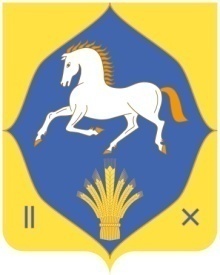 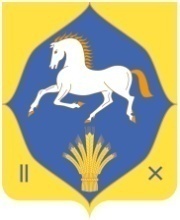             АДМИНИСТРАЦИЯ   СЕЛЬСКОГО ПОСЕЛЕНИЯКАРАБАШЕВСКИЙ СЕЛЬСОВЕТ МУНИЦИПАЛЬНОГО РАЙОНА        ИЛИШЕВСКИЙ РАЙОНРЕСПУБЛИКИ БАШКОРТОСТАН          (АДМИНИСТРАЦИЯ  КАРАБАШЕВСКИЙ СЕЛЬСОВЕТ                      ИЛИШЕВСКИЙ РАЙОН РЕСПУБЛИКИ БАШКОРТОСТАН)КАРАР                                                                   ПОСТАНОВЛЕНИЕКАРАР                                                                   ПОСТАНОВЛЕНИЕКАРАР                                                                   ПОСТАНОВЛЕНИЕКАРАР                                                                   ПОСТАНОВЛЕНИЕКАРАР                                                                   ПОСТАНОВЛЕНИЕКАРАР                                                                   ПОСТАНОВЛЕНИЕКАРАР                                                                   ПОСТАНОВЛЕНИЕКАРАР                                                                   ПОСТАНОВЛЕНИЕКАРАР                                                                   ПОСТАНОВЛЕНИЕКАРАР                                                                   ПОСТАНОВЛЕНИЕКАРАР                                                                   ПОСТАНОВЛЕНИЕКАРАР                                                                   ПОСТАНОВЛЕНИЕКАРАР                                                                   ПОСТАНОВЛЕНИЕКАРАР                                                                   ПОСТАНОВЛЕНИЕ«1313»февраль2018 й.№10«13»февраля.